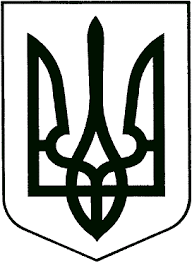 ВИКОНАВЧИЙ КОМІТЕТЗВЯГЕЛЬСЬКОЇ МІСЬКОЇ РАДИРІШЕННЯ___________________                                                                                      № ____Про житлово-квартирні питання Керуючись підпунктом 1 пункту а статті 30, статтею 40 Закону України «Про місцеве самоврядування в Україні», статтями 103, 106 Житлового кодексу Української РСР, Правилами обліку громадян, які потребують поліпшення житлових умов, і надання їм житлових приміщень в Українській РСР, статтею 824 Цивільного кодексу України, у зв’язку зі зміною основного квартиронаймача, розглянувши звернення ОСББ «Згода» від 02.03.2023 № 4, виконавчий комітет міської радиВИРІШИВ: Переоформити особовий рахунок на квартиру ____ на 
вул. Соборності.2. Контроль за виконанням цього рішення покласти на заступника міського голови Якубова В.О.Міський голова                                                                            Микола БОРОВЕЦЬ